Application #1			Does a method exist for this application?	☐ yes	☐ no(You can attach method information provided by the customer, but please add missing information in this table)Tips for your customer’s instrument evaluation:Explain the objective of the instrument evaluation in your own words, summarize in a few sentences.Ask your customer touse samples and analytes that they know and understand. Even when evaluating discovery workflows (analysis of unknown compounds).avoid redundancy and to choose a small number of meaningful analytes and samples. A too large number of analytes and samples will consume a lot of time and impede the presentation of all key features of the instrument and the software.design the tests in a way that their routine challenges can be addressed rather than rechecking instrument specifications. 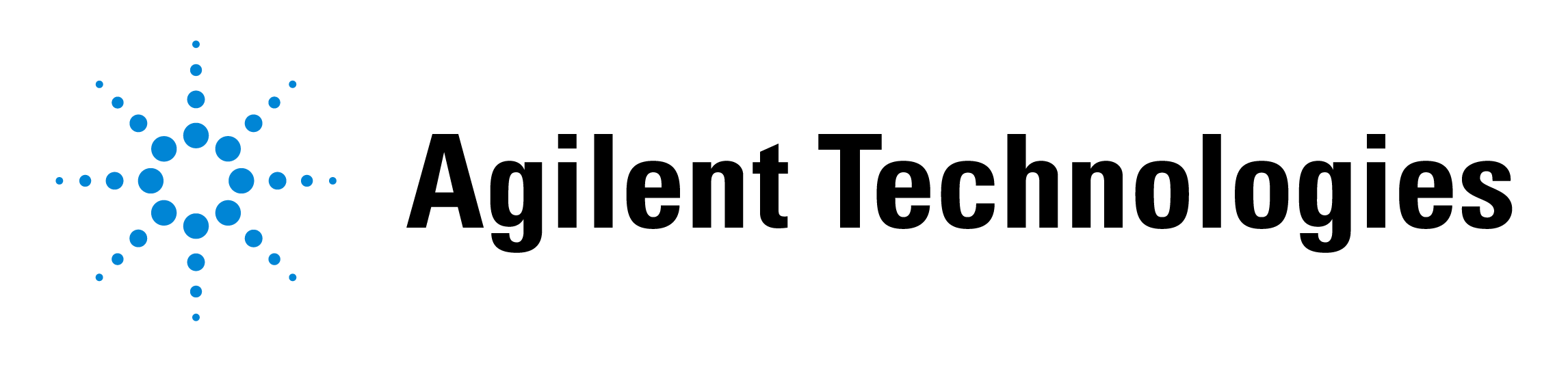 LC and LCMS Demo and AnalysisSample InformationCustomer InformationCustomer InformationCustomer InformationCustomer InformationCustomer InformationCustomer InformationCustomer InformationCustomer InformationCustomer InformationCustomer InformationCustomer Informationcompany:  company:  company:  company:  company:  name:  name:  name:  name:  name:  name:  ContactContactContactContactContactphonestreet street street street street emailIs this a tender?Is this a tender?yesnozip  city   Can we use a partner lab?Can we use a partner lab?yesnocountrycountryUKUKUKCDA required?CDA required?yesnoInstrument Demo ObjectivesPlease provide us information about the analysis and key expectations of the customer.Silke Seifert, Agilent Technologies Sales & Services GmbH & Co. KG, Hewlett-Packard-Str. 8, 76337 Waldbronn, Germanyphone +49 7243 6022672, e-mail silke_seifert@agilent.comSample Set InformationLC Method InformationMS Method InformationSoftware and WorkflowsOther Information